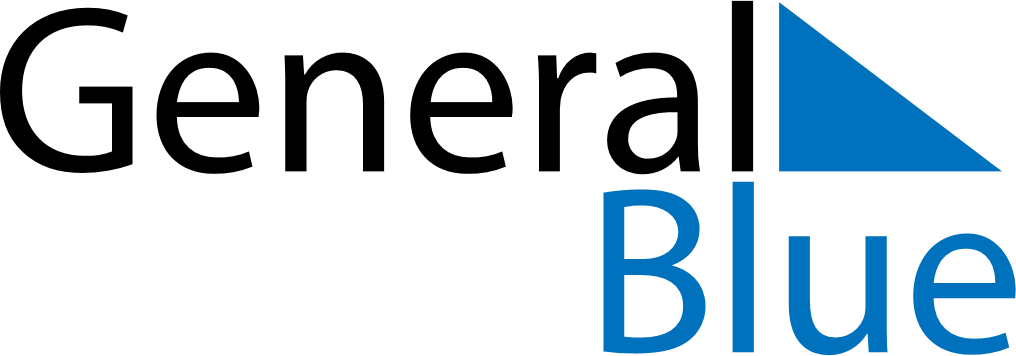 Q2 2021 CalendarCentral African RepublicQ2 2021 CalendarCentral African RepublicQ2 2021 CalendarCentral African RepublicQ2 2021 CalendarCentral African RepublicQ2 2021 CalendarCentral African RepublicQ2 2021 CalendarCentral African RepublicQ2 2021 CalendarCentral African RepublicApril 2021April 2021April 2021April 2021April 2021April 2021April 2021April 2021April 2021MONTUETUEWEDTHUFRISATSUN1234566789101112131314151617181920202122232425262727282930May 2021May 2021May 2021May 2021May 2021May 2021May 2021May 2021May 2021MONTUETUEWEDTHUFRISATSUN123445678910111112131415161718181920212223242525262728293031June 2021June 2021June 2021June 2021June 2021June 2021June 2021June 2021June 2021MONTUETUEWEDTHUFRISATSUN11234567889101112131415151617181920212222232425262728292930Apr 5: Easter MondayMay 1: Labour DayMay 13: End of Ramadan (Eid al-Fitr)
May 13: Ascension DayMay 24: Whit MondayJun 30: General Prayer Day